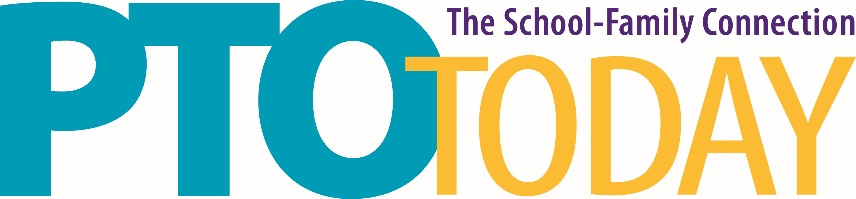 Lebanon, TN					April 24, 2018Wilson County Exposition Center Electrical OrdersIf you need Electricity in your booth you must contact me via email at sphillips@ptotoday.com to place your order no later than April 11, 2018.  Please send me your:Company Name as you will be ExhibitingExhibitor’s NameExhibitor’s EmailExhibitor’s Phone number There is no fee for electricity, but it is important to note that there is limited access to the electrical boxes and you will not be guaranteed a connection if you do not order in advance.   You should also plan to bring your own power strip and/or extension cord.  These items are not available on site. If you have any questions, please email or call me at 800-644-3561 ext 207.  